Isla Vista Tenants Union Minutes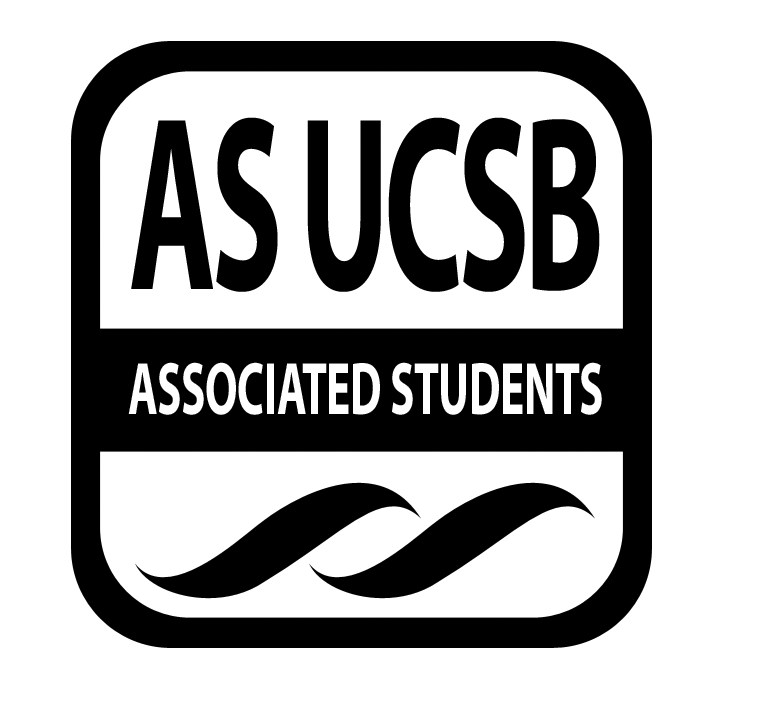 Associated Students 5/30/2018, 7:02  PM Pardall Center CALL TO ORDER by Anna Henry at 7:02pmA. MEETING BUSINESSRoll Call 	*Ice Breaker:  Introductions!MOTION/SECOND: Angelica/CadeMotion to excuse Diana, Illene, Sami, and AndrewACTION: Vote: ConsentB. PUBLIC FORUMSayre, landlord-tenant mediator for CSDVery kindly introducing himselfRobust program for us to send referralsMediation- facilitated discussion to receive preferred solution v arbitration in front of a judge  REPORTS  Advisor’s Report Diana Collins PuenteTeresa Figueroa IVTU Coordinator/Caseworker -Creating dog therapy day-Discussed case work and reimbursements for students whose house was damaged by fireAnnounced AS banquetWorking on welcome back packetExecutive Officer’s Report(s) AnnaN/ACadeN/AAngelicaN/AAndrewWorking with Teresa on reimbursementsGordon N/AGroup Project/Member Report(s)Senator - IleneSenator - Andrea Senator - SamiEVPLA - ACCEPTANCE of AGENDA/CHANGES to AGENDA MOTION/SECOND:  Gordon/AngelicaMotion to accept today’s agenda. ACTION: Vote: ConsentACCEPTANCE of ACTION SUMMARY/MINUTESApproval of our Action Summary/Minutes from 05.23.2018  MOTION/SECOND: Cade/GordonMotion to approve minutes from 05/23/2018ACTION: Vote:  ConsentACTION ITEMS  F-1. Old Business:  F-2 New Business: Elections!!!MOTION/SECOND:Motion to elect Cade Nauman Vice chair for the 2018-2019 yearACTION: Vote: ConsentMOTION/SECOND:Motion to elect Angelica Goetzen Marketing Director for the 2018-2019 yearACTION: Vote: ConsentMOTION/SECOND:Motion to elect Andrew Chhur Finance Director for the 2018-2019 yearACTION: Vote: ConsentMOTION/SECOND:Motion to elect Marissa Navarro human resources director for the 2018-2019 yearACTION: Vote: ConsentMOTION/SECOND:Motion to elect Alexander Young for Director of SBCC relations for the 2018-2019 yearACTION: Vote: ConsentMOTION/SECOND:Motion to elect Gordon Hahn outreach director for the 2018-2019 yearACTION: Vote: ConsentMOTION/SECOND:Motion to elect Kalina White community resident director for the 2018-2019 yearACTION: Vote: ConsentMOTION/SECOND:Motion to elect Anna Henry Chair for the 2018-2019 yearACTION: Vote: ConsentMOTION/SECOND:Angelica/CadeMotion to Allocate $340 for banquet at zaytoon on 06/06/2018ACTION: Vote: ConsentDISCUSSION ITEMS REMARKSADJOURNMENTMOTION/SECOND: Gordon/CadeMotion to adjourn the meeting at 8:38 p.m.ACTION: Vote:  ConsentNameNote:NameNote:Anna Henry PresentDiana Collins PuenteExcusedCade NaumanPresentTeresa FigueroaPresentAngelica Goetzen PresentAndrea ReyesExcusedAndrew ChhurPresentIlene OchoaExcusedGordon HahnPresentSami Kaayal ExcusedKalina White***